9/24/18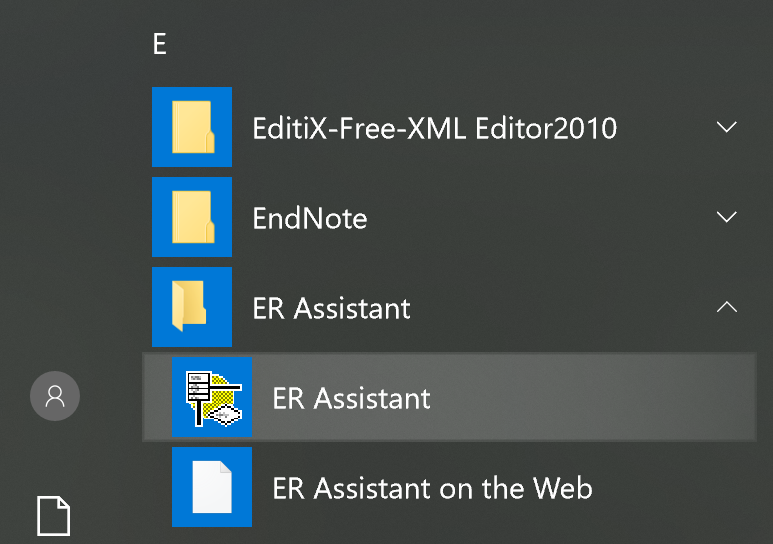 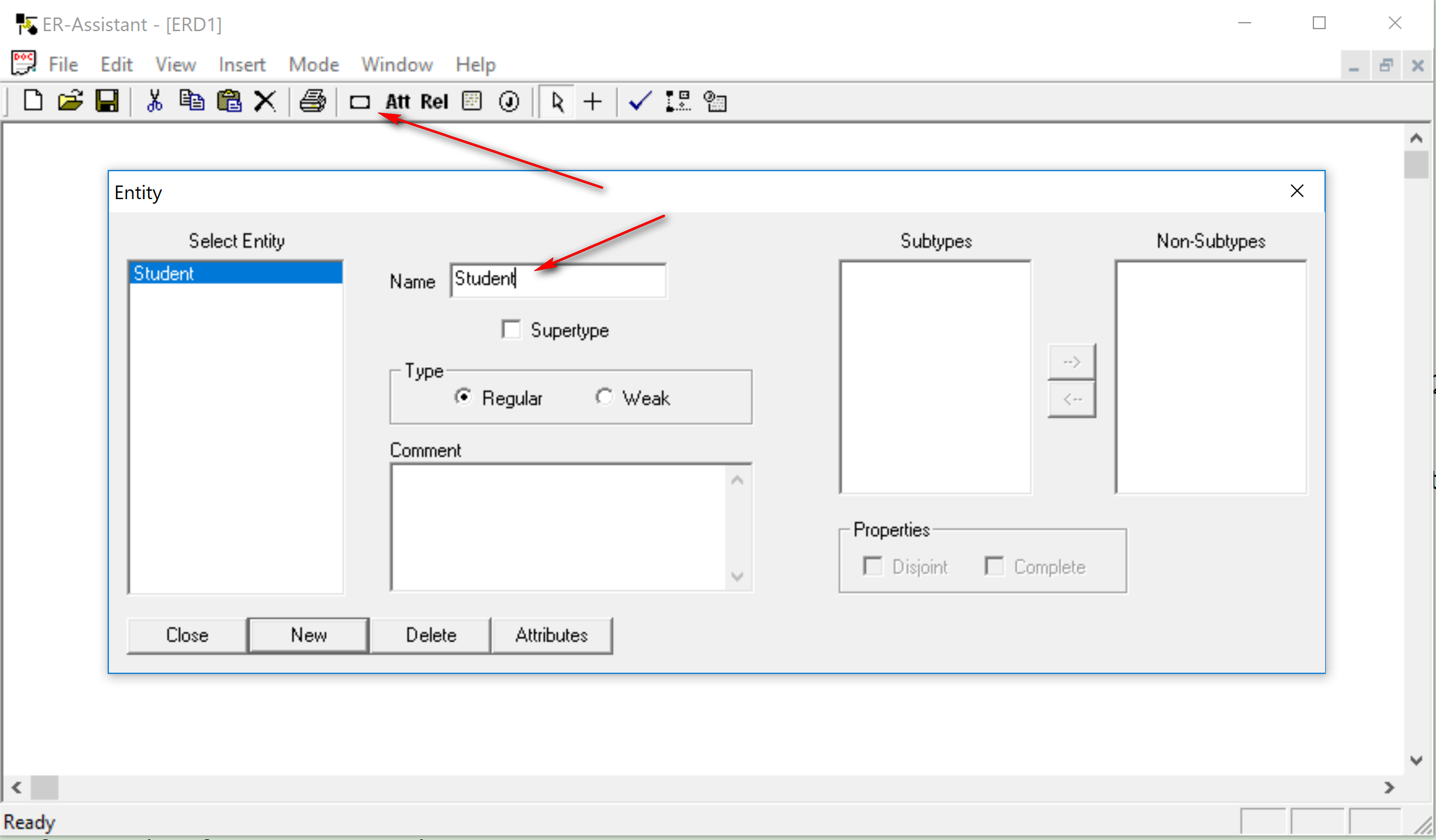 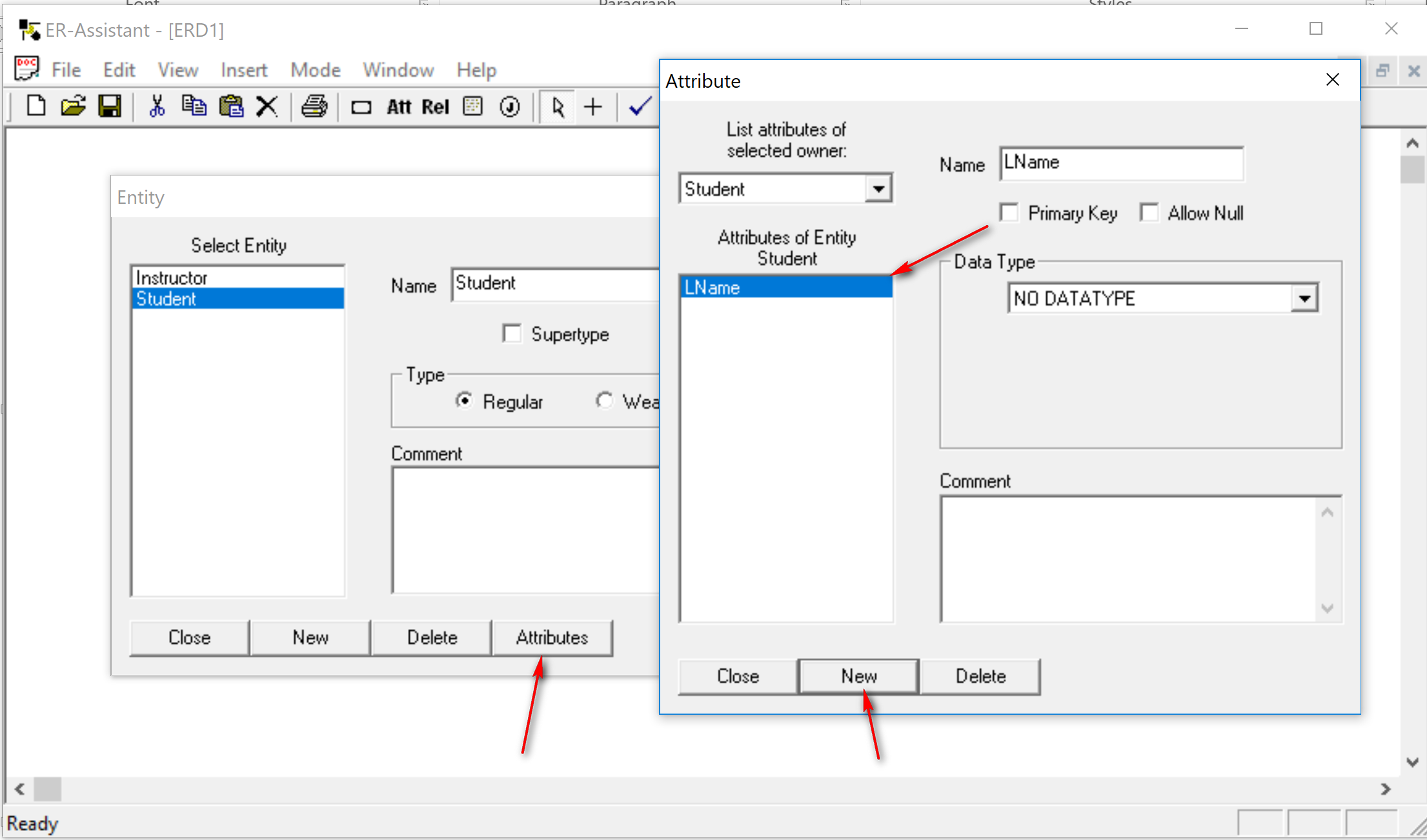 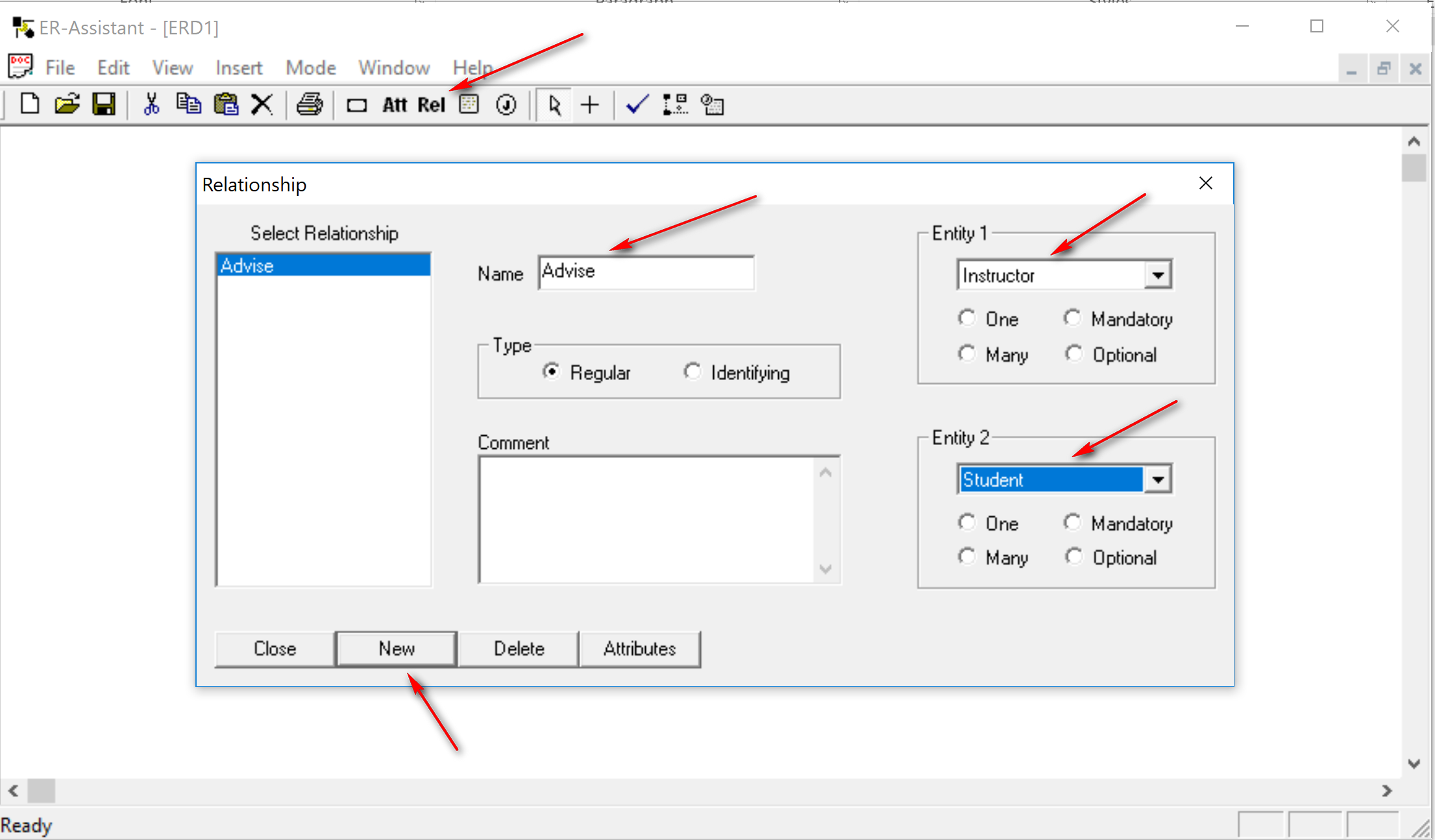 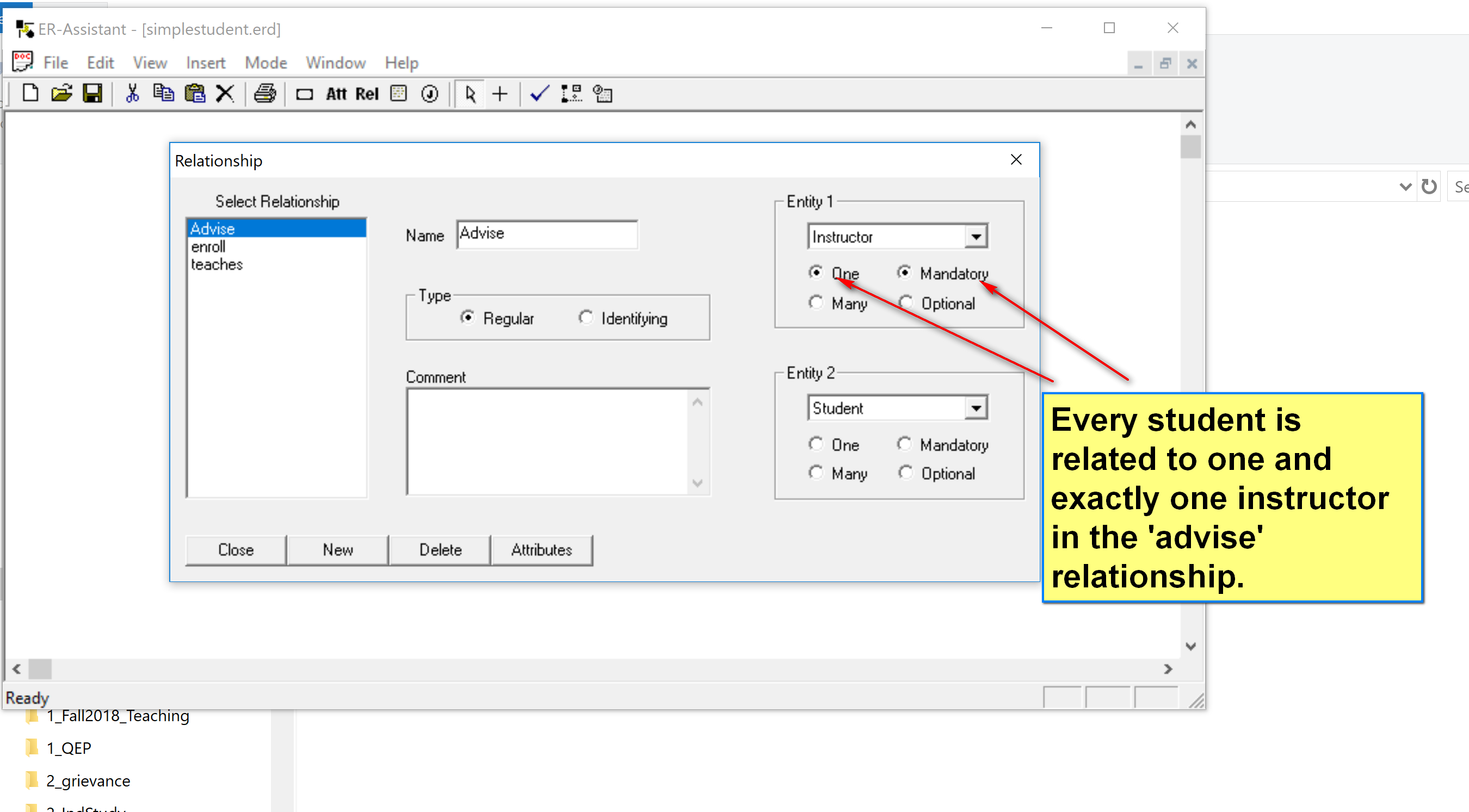 Adding multiplicity (or cardinality):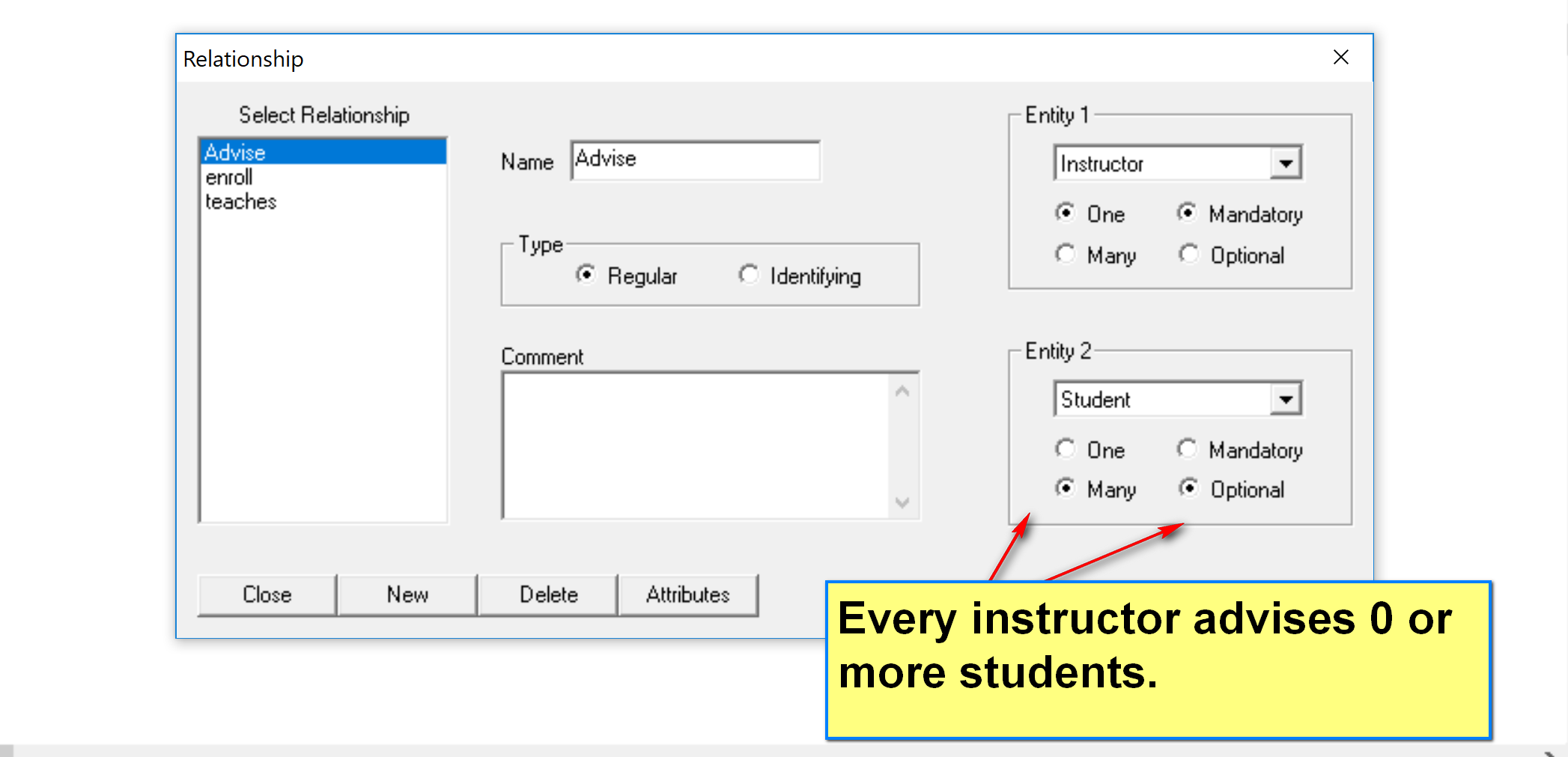 